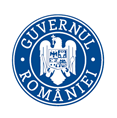 MINISTERUL SÃNÃTÃŢIIINSPECŢIA SANITARĂ DE STATStrada Cristian Popişteanu  nr.1-3, 010024,  Bucureşti, ROMANIATelefon: 021 / 3072557,  Fax: 021 / 3072560, email iss@ms.roNr………………..........RAPORT referitor la acţiunea tematică de control pentru verificarea articolelelor tratateÎn conformitate cu Planul naţional de acţiuni tematice de control în sănătate publică pentru anul 2022 şi ţinând cont de atribuţiile Ministerului Sănătăţii privind controlul respectării prevederilor legale în vigoare în ceea ce priveşte punerea pe piaţă a produselor biocide, respectiv a articolelor tratate, conform celor precizate în HG nr. 617/2014 privind stabilirea cadrului instituţional şi a unor măsuri pentru punerea în aplicare a Regulamentului (UE) nr. 528/2012 al Parlamentului European şi al Consiliului din 22 mai 2012 privind punerea la dispoziţie pe piaţă şi utilizarea produselor biocide și în Ordinul comun MS-ANSVSA-MMAP nr. 726/1178/96/2015 privind stabilirea măsurilor necesare pentru efectuarea controalelor oficiale de către personalul împuternicit al autorităţilor publice responsabile prevăzut în art. 4 alin. (1) din Hotărârea Guvernului nr. 617/2014 privind stabilirea cadrului instituţional şi a unor măsuri pentru punerea în aplicare a Regulamentului (UE) nr. 528/2012 al Parlamentului European şi al Consiliului din 22 mai 2012 privind punerea la dispoziţie pe piaţă şi utilizarea produselor biocide, pentru a asigura respectarea Regulamentului (UE) nr. 528/2012, Inspecţia Sanitară de Stat a organizat şi coordonat în perioada 03.01 – 31.01.2022 acţiunea tematică de control pentru verificarea articolelor tratate cu TP2 (tip de produs 2 - produse utilizate pentru dezinfectarea suprafețelor, materialelor, echipamentelor și mobilierului și care nu sunt utilizate în contact direct cu produsele alimentare sau cu hrana pentru animale).Inspectorii sanitari au efectuat controale, conform Metodologiei stabilită de Agenția Europeană pentru Produse Chimice ECHA în Manualul proiectului privind articolele tratate și ținând cont de prevederile legale în vigoare în domeniul produselor biocide:HG nr. 617/2014 privind stabilirea cadrului instituţional şi a unor măsuri pentru punerea în aplicare a Regulamentului nr. 528/2012 privind punerea la dispoziţie pe piaţă şi utilizarea produselor biocideOrdinului nr. 10/368/11/2010 privind aprobarea procedurii de avizare a produselor biocide care sunt plasate pe piaţă pe teritoriul RomânieiOrdinului nr. 726/2015 privind stabilirea măsurilor necesare pentru efectuarea controalelor oficiale de către personalul împuternicit al autorităţilor publice responsabile prevăzut în art. 4 alin. (1) din Hotărârea Guvernului nr. 617/2014 privind stabilirea cadrului instituţional şi a unor măsuri pentru punerea în aplicare a Regulamentului (UE) nr. 528/2012 al Parlamentului European şi al Consiliului din 22 mai 2012 privind punerea la dispoziţie pe piaţă şi utilizarea produselor biocide, pentru a asigura respectarea Regulamentului (UE) nr. 528/2012.În cadrul acestei acţiuni au fost fost realizate 279 inspecții la fața locului, 47 anchete online și au fost controlate 381 articole tratate, dintre care:324 articole tratate verificate prin inspecții la fața locului și 57 articole tratate verificate prin anchete online.Pe parcursul derălării acțiunilor de control au fost verificate 331 articole tratate cu un singur tip de produs biocid și 50 articole tratate cu amestec de produse biocide.Din informațiile furnizate de inspectorii sanitari, rezultă că la nivel național, 152 societăți pun la dispoziție pe piața României articole tratate, 3 firme introduc articole tratate pe piața României, 13 societăți introduc și pun la dispoziție articole tratate pe piațăa României și 47 firme au rol necunoscut (în cazul anchetei online).Referitor la mărimea operatorilor economici verificați, precizăm că inspectorii sanitari ne-au comunicat că 104 sunt operatori economici micro, 52  sunt mici, 44 sunt mijlocii, 7 dintre aceștia nu sunt IMM-uri și 44 sunt operatori economici cu mărime necunoscută.Din numărul total de 381 articole tratate verificate, rezultă că 283 sunt articole tratate cu TP2, iar restul cu alte tipuri de produse biocide (ca de ex. 23 articole tratate cu TP18 - insecticide, acaricide și produse pentru combaterea altor artropode, 7 articole tratate cu TP7 - conservanți pentru pelicule), existând însă și articole tratate pentru care tipul de produs biocid este neclar pentru proprietatea biocidă dată articolului tratat.Exemple de tipuri de articole tratate care au fost verificate la nivel național:105 articole de îmbrăcăminte72 așternuturi43 vopsele29 amestecuri chimice23 obiecte de baie șide toaletă16 echipamente sportive16 articole de bucătărie11 articole de mobilă Din totalul de 381 articole tratate controlate, 297 articole tratate au fost fabricate în Uniunea Europeană, 47 articole tratate au fost importate în Uniunea Europeană din alte țări și 37 articole tratate au origine necunoscută.În tipul derulării controalelor, inspectorii sanitari au identificat faptul că 220 articole tratate au fost introduse pe piață la o data necunoscută, în timp ce 128 articole tratate au fost introduse pe piață după 1 martie 2017, alte 27 articole tratate au fost introduse pe piață în perioada 1 septembrie 2013 – 1 martie 2017 și 6 articole tratate au fost introduse pe piață înainte de 1 septembrie 2013. Precizăm că 1 septembrie 2013 și 1 martie 2017 au fost stabilite în Regulamentul nr. 528/2012 și fac referire la datele de aprobare a substanțelor active, pe tipuri de produse.În ceea ce privește conformitatea etichetării articolelor tratate privind Regulamentul nr. 528/2012, precizăm că:282 articole tratate au o indicație / proprietate biocidă;231 articole tratate îndeplinesc cerința privind etichetarea pentru substanța activă din produsul biocid utilizat pentru tratarea articolului;34 articole tratate sunt neetichetate conform prevederilor Regulamentului nr. 528/2012.Referitor la sursele de informații legate de tratarea articolelor, acestea au fost grupate după cum urmează:271 articole tratate pentru care eticheta s-a utilizat pentru a se stabili dacă este articol tratat;101 articole tratate pentru care informațiile de la distribuitor s-au utilizat pentru a se stabili dacă este articol tratat;65 articole tratate pentru care site-ul web s-a utilizat pentru a se stabili dacă este articol tratat;43 articole tratate pentru care fișa cu date de securitate s-au utilizat pentru a se stabili dacă este articol tratat;17 articole tratate pentru care informațiile de la raft s-au utilizat pentru a se stabili dacă este articol tratat;14 articole tratate pentru care certificatul de analiză s-a utilizat pentru a se stabili dacă este articol tratat;9 articole tratate pentru care reclamele s-au utilizat pentru a se stabili dacă este articol tratat.Inspectorii sanitari au verificat aspectele relevante legate de etichetarea articolelor tratate și au constatat că:338 articole tratate au etichetă;313 articole tratate la care marcajul de pe etichetă este clar și vizibil;314 articole tratate la care marcajul de pe etichetă este suficient de rezistent;310 articole tratate la care marcajul de pe etichetă este ușor de citit;310 articole tratate au etichetă care îndeplinește cerințele naționale privind limba;256 articole tratate sunt etichetate cu informații în conformitate cu Regulamentul nr. 528/2012 privind produsele biocide;188 articole tratate la care eticheta este amplasată pe ambalaj;112 articole tratate la care eticheta este amplasată pe articolul propriu-zis;106 articole tratate pe eticheta cărora lipsește mențiunea că articolul conține un produs biocid;97 articole tratate pe eticheta cărora lipsește denumirea substanței active;33 articole tratate la care informațiile de pe etichetă sunt prezentate în alt mod;29 articole tratate pe eticheta cărora lipsesc instrucțiunile de utilizare relevante;27 articole tratate pe eticheta cărora lipsește proprietatea biocidă;13 articole tratate la care eticheta este amplasată pe instrucțiunile de utilizare.Din numărul total de operatori economici verificați, 151 au declarat că nu au primit întrebări de la consumatori despre tratarea articolului cu produse biocide și doar 4 operatori economici au răspuns la întrebările consumatorilor despre tratarea articolului cu produse biocide.Unele articolele controlate au fost tratate cu produse biocide / substanțe active care sunt / nu sunt aprobate (dar sunt în programul de revizuire), conform Regulamentului nr. 528/2012.	Pentru deficienţele constatate în cadrul controalelor au fost aplicate următoarele  sancţiuni contravenţionale:- 14 avertismente- 3 amenzi în valoare totală de 13.000 lei.   		Pentru asigurarea protecţiei sănătăţii, inspectorii sanitari vor continua acţiunile de control privind verificarea articolelor tratate şi vor efectua recontroale la producătorii și la distribuitori de articole tratate, la care au fost depistate deficienţe şi abateri de la prevederile legislative în vigoare.